 Executive Assistant Course - An IntroductionBusinesses need skilled people by their side if they wish to expand their operations and beat the competition. This is why they hire executive assistants who are skilled and knowledgeable. With the increase in the demand for executive assistants, many online course providers are offering EA training to their users. People can enrol in EA courses online and train themselves to manage multiple things simultaneously. Several assistants have valuable skills but lack the proficiency to execute their tasks. This is why they enrol in online executive assistant courses to learn the best techniques for task completion. The primary requirement to be an executive assistant is to learn many skills and keep up with the latest technological developments. However, many people lack the core skills. This is why they should enrol in the EA training program. Browse the following site, if you are searching for more information concerning ea courses.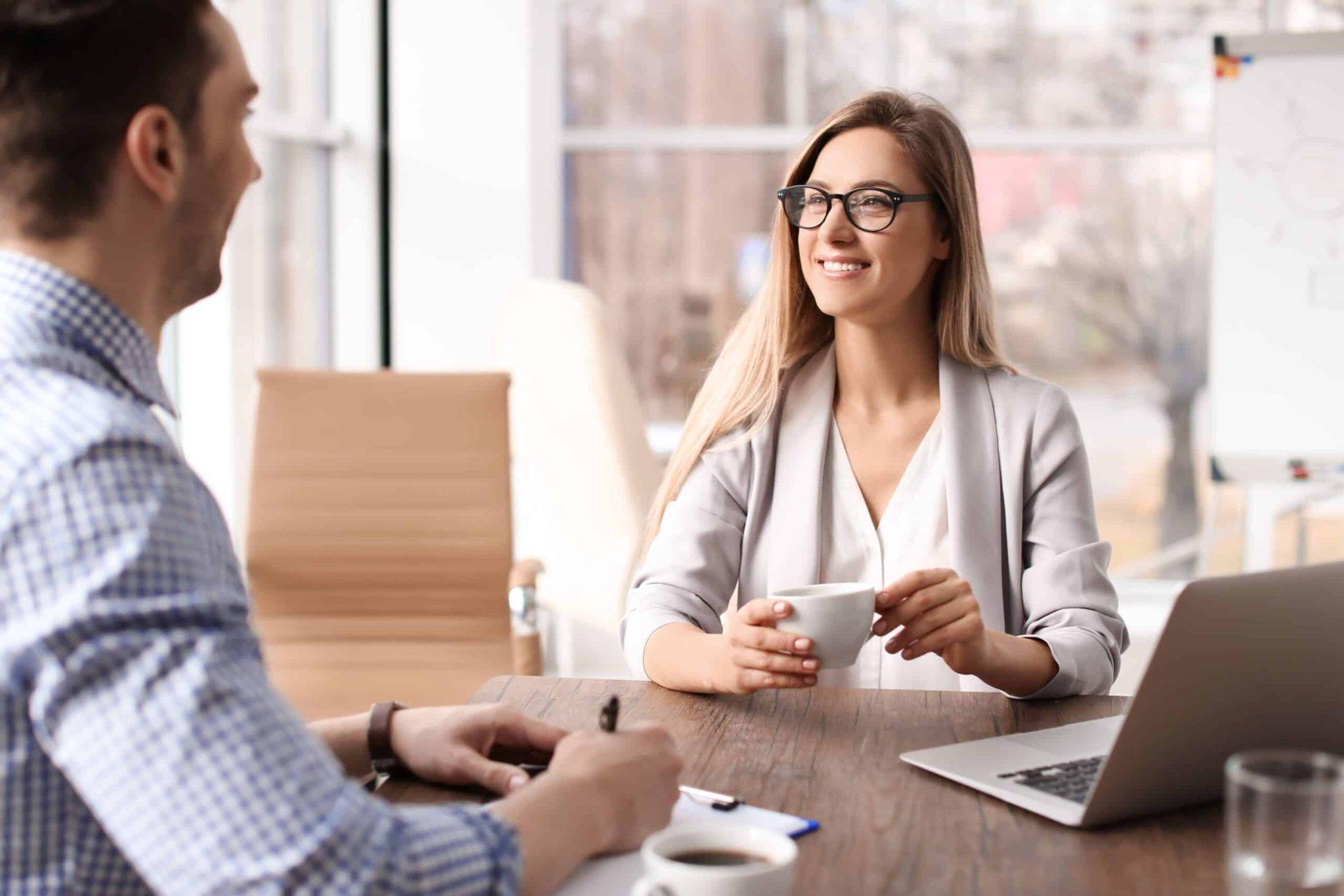 Corporations always have openings for assistant jobs and offer to pay high salaries to people skilled in handling such roles. The first benefit of enrolling in EA classes is they enhance your communication skills. People can learn to adapt to any situation and speak to company executives, senior managers and international clients with much more confidence. Companies need executive assistants who can represent their business in the best light possible. With the proper training, people can absorb all information given by their seniors and execute all assigned tasks flawlessly. You must learn practical communication skills to be an executive assistant in a recognised firm. Online training institutes have a team of skilled tutors who are knowledgeable and know to make learners comfortable. Hence, you can learn new information without overburdening yourselves. Besides communication, EA training enables the learners to become leaders of tomorrow.You can learn to assist your company heads in dire situations. Apart from this, you can learn time management and how to balance personal and professional life. You can save time and effort and learn to manage your time.This will enable you to increase productivity and fit learning into your hectic schedules. Companies expect their executive assistant to execute all tasks flawlessly. They need to work smartly and do many tasks in less time. And, all these things are a part of the curriculum of the EA training. Executive assistant diploma courses online are cost-effective, and people do not have to worry about travelling after work as the classes can be attended from anywhere. You can learn to organise and executive tasks in less time. Corporations offer excellent salary packages to professionals who have undergone executive training. Executive assistants are a crucial part of businesses and help in data filing, work management and appointment rescheduling. With increasing competition, companies are bearing the brunt of work pressure, which is why they want to hire talented work professionals. You can get a high-profile job if you have done executive assistant training. Anyone can access online EA courses and get better job opportunities.